Tema/ objeto de conhecimento: Esporte campo/taco – BeisebolEsportes de Campo e Taco
Nesses esportes, é preciso rebater a bola lançada pelo adversário o mais longe possível para tentar percorrer o maior número de vezes as bases ou a maior distância entre as bases, enquanto os defensores não recuperam o controle da bola. Incluem modalidades como o beisebol, o softbol e o críquete.Para essa aula iremos conhecer um pouco o Beisebol.Assista o vídeo:https://www.youtube.com/watch?v=1HNgO0cRZdI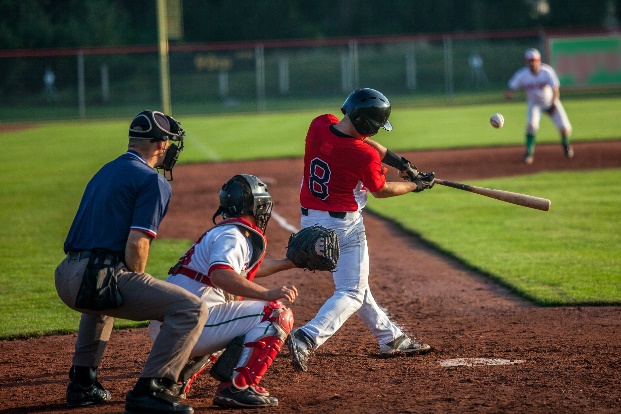 BEISEBOLBeisebol, basebol ou baseball, apesar de pouco praticado no Brasil, é um esporte que possui muitos adeptos na América do Norte. É disputado por duas equipes, utilizando, para isso, uma bola e um taco.Pode ser praticado tanto por homens, quanto por mulheres, em locais abertos ou fechados. Entretanto, a prática masculina em locais abertos é a mais comum.Imagem disponível em https://images.app.goo.gl/m5mHzzp5RfYgv8ct7 Acesso em 03 de set. de 2020.Há quem defenda que o Beisebol foi criado nos Estados Unidos, em 1839, pelo oficial combatente Abner Doubleday. Do mesmo modo, outros tantos defendem que ele é uma criação legitimamente inglesa.No Brasil, este não é um esporte muito praticado. O beisebol chegou ao país em 1936, na cidade de São Paulo. No início, o maior destaque na prática ficou por conta dos imigrantes norte-americanos e japoneses que residiam aqui.Fundamentos de BeisebolO beisebol é praticado num campo que pode ser ao livre, ou numa quadra fechada. Um jogo é composto de 9 partidas sem um tempo definido.Possui duas equipes compostas por 9 jogadores cada. De maneira alternada, as equipes atacam e defendem.As posições dos jogadores vão se alternando durante a partida.Regras do Beisebol: Como se joga?No beisebol os jogos são definidos ao atingir um número de eliminações (27). Assim, as partidas não têm uma duração média predefinida, podendo variar de uma hora e meia. As equipes se revezam em turnos de ataque e defesa. Enquanto uma se defende, a outra ataca. Quando um turno se encerra, as equipes trocam de posição: quem atacava passa a defender e quem defendia passa a atacar. A cada dois turnos, completa-se uma entrada (inning). O jogo termina com nove entradas. Caso ao final dessas nove entradas os times estejam empatados, são jogadas entradas extras, até que alguma equipe abra vantagem e saia vitoriosa.
defende. A bola de beisebol é lançada por um jogador (arremessador), enquanto o batedor de outro time está posicionado para acertar a bola com o bastão. Atrás dele, está um apanhador que pertence ao time do arremessador.Se a bola for acertada pelo batedor, ele deve correr pelas quatro bases do campo. Se ele conseguir atingir as quatro, a equipe ganha um ponto.No beisebol, os pontos são marcados mediante a trajetória percorrida pelos jogadores. Portanto, vence a equipe que tiver mais corridas durante a partida.Se o batedor lançar a bola fora do estádio, a equipe recebe um ponto. Esse movimento é chamado de home run.Jogadores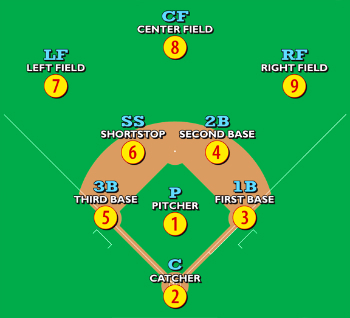 De acordo com a função e posição no campo, os jogadores de beisebol são classificados em:Arremessador (pitcher)Apanhador (catcher)Primeira-base (first baseman)Segunda-base (second baseman)Terceira-base (third baseman)Interbases (shortstop)Campista esquerdo (left fielder)Campista central (center fielder)Campista direito (right fielder)Imagem disponível em:  https://www.todamateria.com.br/beisebol// Acesso em 01 de set. de 2020Campo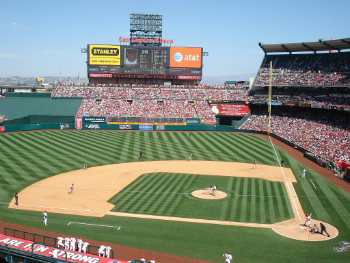 O campo de beisebol tem formato de diamante com uma área principal e outra secundária. É marcado por um quadrado de 27,4 metros de lado que está inserido num semicírculo.                                                                                 Imagem disponível em:  https://www.todamateria.com.br/beisebol// Acesso em 01 de set. de 2020Equipamentos de Beisebol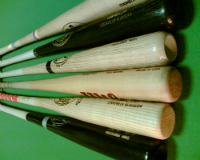 Os principais equipamentos do beisebol são:Taco: de formato cilíndrico é geralmente feito de madeira. Possui até 1,5 metros de comprimento e pode pesar até 1 quilo. 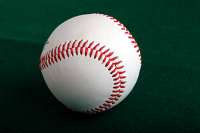 Imagem disponível em:  https://www.todamateria.com.br/beisebol// Acesso em 01 de set. de 2020Bola: equipamento esférico feito de cortiça, algodão, lã, borracha e um revestimento de couro. A bola de beisebol pesa cerca de 140 gramas e seu tamanho varia entre 10 a 40 centímetros.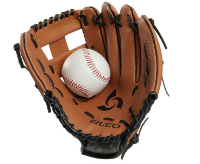 Imagem disponível em:  https://www.todamateria.com.br/beisebol// Acesso em 01 de set. de 2020Luva: feita de couro recebem uma costura de linhas de algodão, náilon ou poliésteres.Atividades1. Quais são as duas teorias sobre a origem do beisebol?2. Em relação as regras do beisebol, marque a alternativa incorreta:a) A equipe que ao final tiver mais corridas será a vencedora.b) Os nove jogadores do time devem tomar a posição de batedor.c) As partidas não possuem tempo definido.d) Os pontos são marcados de acordo com a trajetória percorrida pela bola.3. O que são as ‘entradas’ no beisebol? Cada equipe tem direito a quantas entradas no jogo?4. O que acontece em caso de empate após encerrarem todas as entradas?5. Escolha uma posição do beisebol e explique sua função no jogo.                                       Disponível em:  https://www.todamateria.com.br/beisebol// Acesso em 01 de set. de 2020, (Adaptado)Disponível em: http://www.blogdobeisebol.com/guia-do-iniciante/guia-do-iniciante-regras-do-baseball/ Acesso em 03 de set. de 2020, (Adaptado)Superintendência de Desporto Educacional, Arte e Educação.Professora: Camila GonçalvesCRE: MorrinhosUnidade Escolar: Colégio Estadual Santa Rita de Cássia6º ANO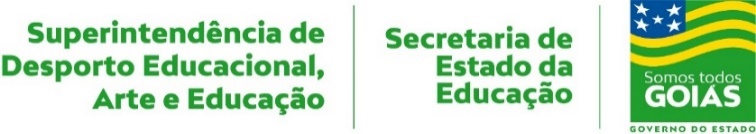 EDUCAÇÃO FÍSICA4ª QUINZENA – 3º CORTE   4ª QUINZENA – 3º CORTE   Habilidades Essenciais: (EF67EF03-A) Identificar, apropriar e analisar modalidades e características histórico-culturais, valores, normas, regras, objetivos e fundamentos presentes nos esportes de rede/parede. Habilidades Essenciais: (EF67EF03-A) Identificar, apropriar e analisar modalidades e características histórico-culturais, valores, normas, regras, objetivos e fundamentos presentes nos esportes de rede/parede. NOME: NOME: UNIDADE ESCOLAR:UNIDADE ESCOLAR: